Worek bokserski SUPER 160x40cm 50kg RINGDane techniczne:-Wysokość worka: 160cm-Średnica worka: ok 40cm-Długość łańcucha: 40cm (możliwość samodzielnej regulacji długości)-Długość worka z łańcuchem: ok 200cm-Materiał: Plawil dwustronny (DRACOPLAV) powlekany oraz dwustronnie lakierowany-Wypełnienie: Worek wypełniony jest ścinkami bawełnianymi-Waga worka: 50 kg• Pas okalający worek - jest nienaganną formą ulepszenia oraz wzmocnienia taśm trzymających łańcuchy worka. Dodatkowo maskuje miejsce wszycia łańcuchów do worka dzięki czemu powiększa obszar treningu, ponadto niweluje urazy oraz otarcia skóry.• Nadruk - wykonywany techniką sitodruku idealnie zespala się ze strukturą materiału (nie wystaje) dzięki czemu zapobiega to niechcianym nierównościom na obszarze treningu.• Sznurowane zamknięcie - worka zapewnia doskonałą wytrzymałość na rozerwanie• Metalowe nity - zabezpieczają materiał przed rozcinaniem oraz posiadają gładkie krawędzie, by chronić przed przetarciem sznurków do wiązania worka• Łańcuch - Worek wisi na 4 odcinkach mocnego, zgrzewanego, super wytrzymałego łańcucha.     Łańcuchy nie skręcają się w trakcie treningu – górne mocowanie jest obrotowe.• Okręcane ogniwo umożliwia łatwą regulację długości łańcucha.• Szczelność: Pod wiązaniem znajduje się dodatkowa zakładka materiału, która zapewnia absolutną szczelność worka.• Dno worka bokserskiego wzmacniamy podwójnymi taśmami dając możliwość umocowania worka od spodu przez metalowy trójkąt.
Nasza nowatorska technologia daje efekt stabilności worka przy silnych uderzeniach.Zdjęcie: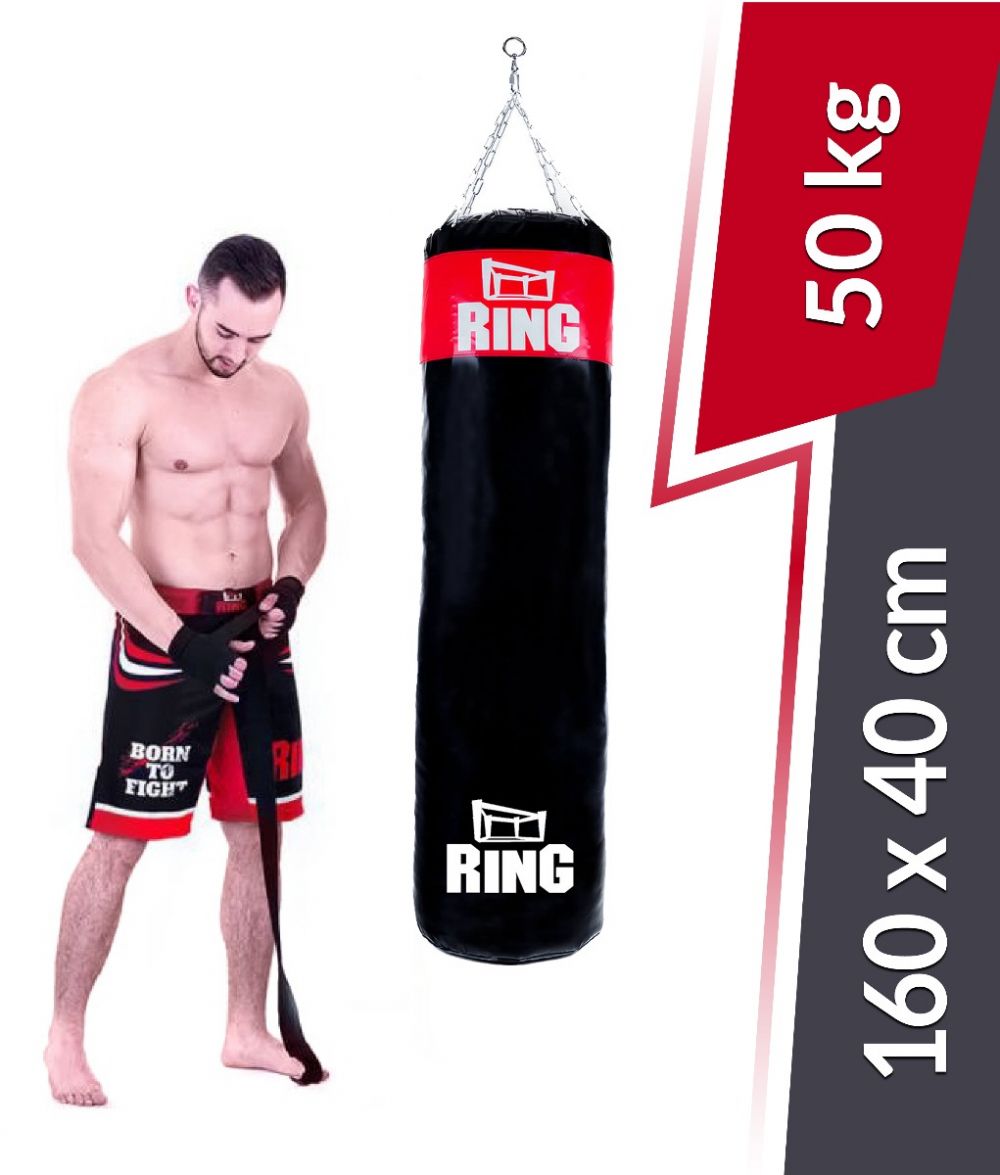 